Rhentu Doeth CymruRhestr Wirio Tenantiaeth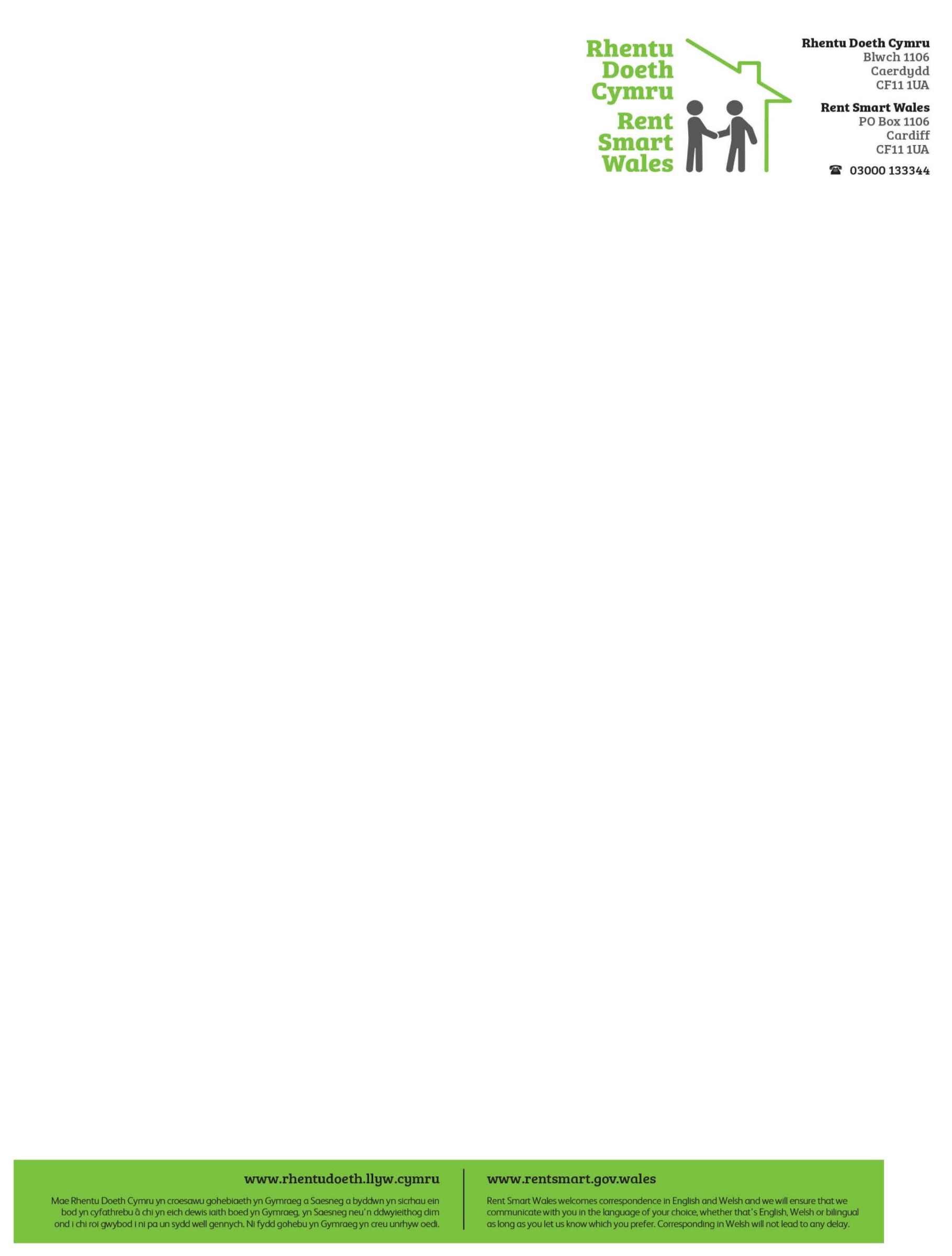 Cofiwch gadarnhau popeth sydd ar y rhestrau gwirio hyn. Gellir cael cyngor pellach gan Cyngor ar Bopeth, Shelter Cymru neu'ch awdurdod lleol.I gael rhagor o wybodaeth, cliciwch ar y dolenni canlynol:  Gwybodaeth i denantiaid Rhentu Doeth Cymru: 
https://www.rhentudoeth.llyw.cymru/cym/tenant/Tenantiaid: mae cyfraith tai wedi newid (Rhentu Cartrefi):https://www.llyw.cymru/tenantiaid-mae-cyfraith-tai-wedi-newid-rhentu-cartrefi?_ga=2.179775780.1620774378.1683015233-334916950.1676623065&_gl=1*21qb2y*_ga*MzM0OTE2OTUwLjE2NzY2MjMwNjU.*_ga_L1471V4N02*MTY4MzAyMDYwMS45Ni4xLjE2ODMwMjA3NDkuMC4wLjA.Cyngor llywodraeth Cymru ar gontractau meddiannaeth safonol:https://www.llyw.cymru/contractau-meddiannaeth-safonol-canllawiau-html?_ga=2.211091477.1620774378.1683015233-334916950.1676623065&_gl=1*14wpsah*_ga*MzM0OTE2OTUwLjE2NzY2MjMwNjU.*_ga_L1471V4N02*MTY4MzAyMDYwMS45Ni4xLjE2ODMwMjA3NzMuMC4wLjA.Cyngor Llywodraeth Cymru ar Ffitrwydd i fod yn gartref:https://www.llyw.cymru/canllawiau-i-i-denantiaid-deiliaid-contract-ar-ffitrwydd-i-fod-yn-gartref?_ga=2.211091477.1620774378.1683015233-334916950.1676623065&_gl=1*17z2q8g*_ga*MzM0OTE2OTUwLjE2NzY2MjMwNjU.*_ga_L1471V4N02*MTY4MzAyMDYwMS45Ni4xLjE2ODMwMjA3OTkuMC4wLjA.Mae’r ddogfen hon ar gael yn Saesneg / This document is available in English.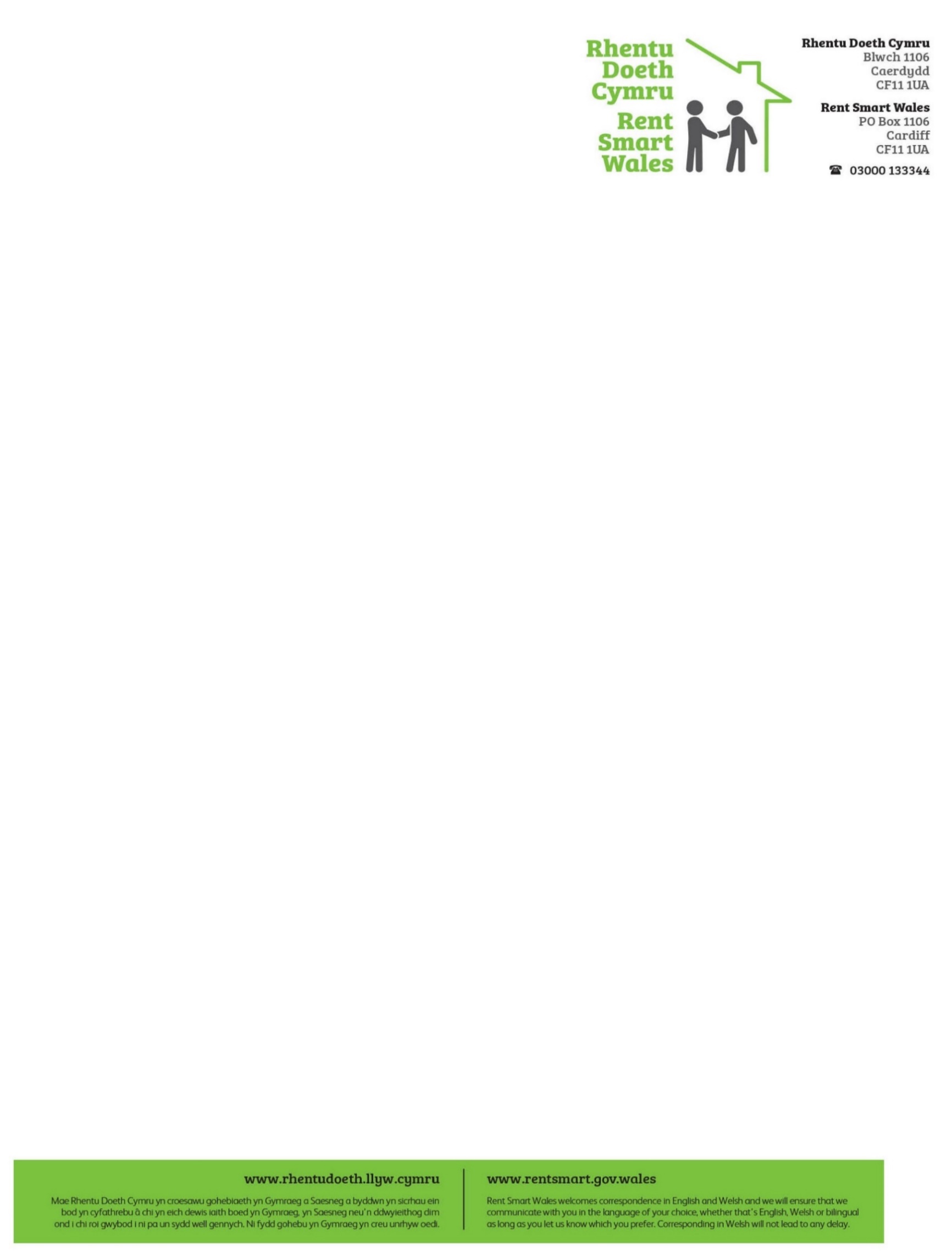 Mae'r rhestr wirio hon yn rhoi awgrymiadau defnyddiol i denantiaid ar beth i gadw llygad amdano a pha gwestiynau i'w gofyn cyn cofrestru ar gyfer eiddo rhent.  Ers 1 Rhagfyr 2022, gelwir eich cytundeb tenantiaeth yn Gontract Meddiannaeth a chyfeirir atoch chi fel deiliad contract. Dod o hyd i Landlord preifat neu AsiantWrth chwilio am landlord, sicrhewch ei fod wedi’i gofrestru â Rhentu Doeth Cymru.  Gofynnwch am ei rif cofrestru neu gallwch edrych ar y gofrestr gyhoeddus: https://www.rhentudoeth.llyw.cymru/cym/check-register/Enw’r Landlord: _________________Ydy’r landlord wedi’i gofrestru? Ydy  Nac ydy Os ydy’r landlord yn gyfrifol am weithgareddau gosod a rheoli yn yr eiddo ac nid yw’n defnyddio asiant, oes ganddo drwydded gyda Rhentu Doeth Cymru?  Gwiriwch, gan ddefnyddio'r gofrestr gyhoeddus: https://www.rhentudoeth.llyw.cymru/cym/check-register/ Ydy’r landlord wedi’i drwyddedu? Ydy  Nac ydy Hefyd mae'n rhaid i asiantau gosod a rheoli fod wedi’u trwyddedu gyda Rhentu Doeth Cymru. Defnyddiwch y gofrestr gyhoeddus i wirio a ydyn nhw wedi'u trwyddedu: https://www.rhentudoeth.llyw.cymru/cym/check-register/ Enw’r Asiant: __________________Ydy’r Asiant wedi’i drwyddedu? Ydy  Nac ydy  Rhaid i asiantau masnachol gael amddiffyniad arian cleientiaid, yswiriant indemniad proffesiynol ac aelodaeth i gynllun gwneud iawn i gynnal trwydded asiant gyda Rhentu Doeth Cymru. Gofynnwch i'ch asiant os oes ganddo’r rhain a gofynnwch gyda phwy maen nhw. Darparwr Arian Cleientiaid: _______________ Yswiriant Indemniad Proffesiynol: __________________Darparwr Gwneud Iawn: _______________ Oes gan y landlord / asiant rif ffôn a manylion cyswllt eraill fel bod modd i chi gysylltu ag ef neu hi yn hawdd?  Gofynnwch iddo â phwy y dylech gysylltu ynglŷn â gwaith atgyweirio ac a oes rhif ffôn cyswllt y gallwch ei ddefnyddio mewn argyfwng ganddo.  Person cyswllt: ____________Rhif cyswllt: _____________BETH I'W YSTYRIED BETH I'W YSTYRIED Ydy'r hysbyseb eiddo’n glir?  Ydy  Nac ydy Ydy'r hysbyseb eiddo’n glir?  Ydy  Nac ydy Ydy'r cyfeiriad yn cael ei roi?  Ydy  Nac ydy  Cyfeiriad:_______________Ydy'r cyfeiriad yn cael ei roi?  Ydy  Nac ydy  Cyfeiriad:_______________Ydy'r hysbyseb yn nodi'r swm rhent?  Ydy  Nac ydy   Swm: _______________Ydy'r hysbyseb yn nodi'r swm rhent?  Ydy  Nac ydy   Swm: _______________Ydy'r hysbyseb yn nodi bod angen bond sicrhad?  Ydy  Nac ydy   Swm: _______________Ydy'r hysbyseb yn nodi bod angen bond sicrhad?  Ydy  Nac ydy   Swm: _______________Ydy'r hysbyseb yn nodi bod angen blaendal cadw?  Ydy  Nac ydy  
Swm: _______________Ydy'r hysbyseb yn nodi bod angen blaendal cadw?  Ydy  Nac ydy  
Swm: _______________Ydych chi'n gwybod pa ffioedd eraill ac ymrwymiadau ariannol sy'n rhan o'r broses? Ydych chi'n gwybod pa ffioedd eraill ac ymrwymiadau ariannol sy'n rhan o'r broses? Nodiadau: Nodiadau: A yw biliau yn gynwysedig? Ydynt  Nac ydynt A yw biliau yn gynwysedig? Ydynt  Nac ydynt Os ydych yn derbyn Budd-dal Tai / Credyd Cynhwysol, cofiwch wirio'r swm a gewch fel cyfraniad gyda’ch awdurdod lleol. Os ydych yn derbyn Budd-dal Tai / Credyd Cynhwysol, cofiwch wirio'r swm a gewch fel cyfraniad gyda’ch awdurdod lleol. Ym mha fand mae eich Treth Gyngor?  Band y Dreth Gyngor: ________Ym mha fand mae eich Treth Gyngor?  Band y Dreth Gyngor: ________Ydych chi wedi cael drafft o'r contract meddiannaeth a'i delerau cyn gwneud unrhyw benderfyniadau?  Ydych chi wedi cael drafft o'r contract meddiannaeth a'i delerau cyn gwneud unrhyw benderfyniadau?  Peidiwch ag ofni negodi eich cytundeb rhent terfynol neu delerau eich contract meddiannaeth os ydych yn anhapus gydag unrhyw beth cyn cytuno arno.   Peidiwch ag ofni negodi eich cytundeb rhent terfynol neu delerau eich contract meddiannaeth os ydych yn anhapus gydag unrhyw beth cyn cytuno arno.   Cofiwch fod rhaid i unrhyw delerau sylfaenol neu delerau atodol o'r ddeddfwriaeth sy'n cael eu newid neu sy'n cael eu hepgor gael eu cytuno gennych chi; nid penderfyniad y landlord na'r asiant yn unig mohono.   Cofiwch fod rhaid i unrhyw delerau sylfaenol neu delerau atodol o'r ddeddfwriaeth sy'n cael eu newid neu sy'n cael eu hepgor gael eu cytuno gennych chi; nid penderfyniad y landlord na'r asiant yn unig mohono.   Gweler y contract enghreifftiol yma: https://www.llyw.cymru/rhentu-cartrefi-datganiadau-ysgrifenedig-enghreifftiol?_ga=2.223862939.1620774378.1683015233-334916950.1676623065&_gl=1*17n53im*_ga*MzM0OTE2OTUwLjE2NzY2MjMwNjU.*_ga_L1471V4N02*MTY4MzAyMDYwMS45Ni4wLjE2ODMwMjA2MDEuMC4wLjA.Gweler y contract enghreifftiol yma: https://www.llyw.cymru/rhentu-cartrefi-datganiadau-ysgrifenedig-enghreifftiol?_ga=2.223862939.1620774378.1683015233-334916950.1676623065&_gl=1*17n53im*_ga*MzM0OTE2OTUwLjE2NzY2MjMwNjU.*_ga_L1471V4N02*MTY4MzAyMDYwMS45Ni4wLjE2ODMwMjA2MDEuMC4wLjA.Ydych chi wedi gweld Cofnod Diogelwch Nwy dyddiedig o fewn y 12 mis diwethaf? Ydw  Nac ydw Ydych chi wedi gweld Cofnod Diogelwch Nwy dyddiedig o fewn y 12 mis diwethaf? Ydw  Nac ydw Ydych chi wedi derbyn Tystysgrif Diogelwch Trydanol (EICR) dyddiedig o fewn y 5 mlynedd diwethaf? 
Ydw  Nac ydw Ydych chi wedi derbyn Tystysgrif Diogelwch Trydanol (EICR) dyddiedig o fewn y 5 mlynedd diwethaf? 
Ydw  Nac ydw Ydych chi wedi gweld Tystysgrif Perfformiad Ynni?  Ydw  Nac ydw Ydych chi wedi gweld Tystysgrif Perfformiad Ynni?  Ydw  Nac ydw Gradd: A  B  C  D  E  F  G  Gradd: A  B  C  D  E  F  G  Ydych chi wedi cael unrhyw wybodaeth ynglŷn ag a oes angen gwarantwr?  Trydydd parti, megis rhiant neu berthynas agos, sy’n cytuno i dalu eich rhent a/neu gostau eraill os nad ydych chi’n ei dalu ydy gwarantydd. Ydych chi wedi cael unrhyw wybodaeth ynglŷn ag a oes angen gwarantwr?  Trydydd parti, megis rhiant neu berthynas agos, sy’n cytuno i dalu eich rhent a/neu gostau eraill os nad ydych chi’n ei dalu ydy gwarantydd. Ydych chi wedi rhoi eich caniatâd i gynnal unrhyw wiriad credyd / geirda? 
Ydw  Nac ydw Ydych chi wedi rhoi eich caniatâd i gynnal unrhyw wiriad credyd / geirda? 
Ydw  Nac ydw RHANNU TŶA yw'r eiddo yr ydych am symud i mewn iddo wedi’i ddisgrifio fel Tŷ Amlfeddiannaeth? Ydy  Nac ydyOs ydych yn ansicr, gofynnwch i'ch asiant neu'ch landlord gan fod ganddo fwy o gyfrifoldebau wrth reoli eiddo Tŷ Amlfeddiannaeth.Faint o bobl fydd yn meddiannu yno i gyd?  Nifer: _______________Treuliwch amser yn penderfynu â phwy yr ydych am fyw.Os ydych yn bwriadu symud i mewn gyda phobl eraill, dylech ystyried a fyddai’n well i chi gael contract unigol neu ymuno mewn contract meddiannaeth safonol ar y cyd. Os ydych yn rhan o gontract meddiannaeth safonol ar y cyd, mae pob deiliad contract yn atebol am gydymffurfio â thelerau'r contract.  Er enghraifft, os nad yw un o’r tenantiaid yn talu eu siâr o'r rhent, rydych chi i gyd yn gyfrifol am sicrhau y caiff y rhent ei dalu'n llawn.Os yw eich contract meddiannaeth yn gontract cyfnodol, gwiriwch delerau'r cytundeb; mae'n bosibl y bydd cyd-ddeiliaid contract yn gallu tynnu'n ôl o'r contract os ydynt yn rhoi'r rhybudd cywir.  Nid yw hyn yn dod â'r contract i ben a byddai gweddill deiliaid y contract yn parhau i fod yn gyfrifol.  A oes digon o le storio i bob cyd-ddeiliaid contract?  Oes  Nac oesYdy’r holl fynedfeydd i'r adeilad yn ddiogel? Efallai bod nifer o bobl yn gallu cael mynediad i'ch eiddo os oes ardaloedd cymunedol. Sicrhewch eich bod yn gwybod pwy ydy’r rhain a pham y byddan nhw’n dal i ddod i mewn i’r eiddo. Gall pwy sy’n gallu cael mynediad i’ch eiddo effeithio ar eich yswiriant.Nodiadau: TU MEWN I'R EIDDO Rhaid i bob eiddo fod mewn cyflwr da, yn ddiogel ac yn addas o dan y Safon "Ffitrwydd i Fod yn Gartref".  Gall edrych yn ofalus dynnu sylw at faterion yn gynnar a'ch helpu i sicrhau eu bod yn cael eu datrys cyn i chi symud i mewn. Rhestrir rhai awgrymiadau defnyddiol isod.  Os oes gennych unrhyw bryderon cyn i chi symud i mewn neu ar ôl meddiannu, dylech ddweud wrth eich asiant gosod a rheoli neu eich landlord cyn gynted â phosibl.  Gwnewch yn siŵr bob amser eich bod yn rhoi hyn yn ysgrifenedig.  Os na fydd materion yn cael eu datrys, cysylltwch â'ch awdurdod lleol i gael cyngor ac arweiniad.Ydy’r tŷ mewn cyflwr da? Ydy  Nac ydyA oes unrhyw aroglau llwydni, aroglau lleithder neu arwyddion o lwydni?  Oes     Nac oesOes unrhyw arwyddion o blâu a/neu fermin?  Oes     Nac oesOs ydych yn meddiannu eiddo wedi'i ddodrefnu, gwiriwch fod y dodrefn mewn cyflwr rhesymol a bod gan eitemau fel soffas, cadair freichiau a matresi label diogelwch tân ynghlwm wrthyn nhw.  Peidiwch ag anghofio eich bod yn talu i ddefnyddio'r dodrefn fel rhan o'ch rhent.  Os ydy’r eiddo wedi’i ddodrefnu, ydy’r dodrefn mewn cyflwr da? Ydy  Nac ydyEdrychwch os oes system gwres canolog yn yr eiddo. A oes gwresogyddion ym mhob ystafell?  Oes  Nac oesYdy'r holl ffenestri’n ddiogel? Ydy’r handlenni’n gweithio ac a oes modd cloi'r ffenestri i gyd? Ydynt/Oes  Nac ydynt/Nac oesA oes ffenestri gwydr dwbl drwy’r eiddo i gyd? Oes drafftiau?  Oes  Nac oesYdy’r holl ddrysau’n ddiogel, a’r cloeon yn gyflawn? Ydynt  Nac ydyntYdy'r ardd yn gaeedig? Ydy  Nac ydyCadarnhewch a oes modd cau neu gloi'r gatiau. Os oes unrhyw gatiau, gwiriwch i ble maen nhw’n agor e.e., llwybrau cyhoeddus.Oes gennych chi'r holl allweddi i’r drysau a’r ffenestri sydd eu hangen arnoch? Oes  Nac oesOes 'na larymau mwg yn gweithio ar bob llawr o'r eiddo?  Oes  Nac oes 	Mae'n ofyniad cyfreithiol i gael o leiaf un prif larwm wedi'i bweru ar bob llawr o'r eiddo, sydd wedi’u cyd-gysylltu â'i gilydd.   Heb y rhain, nid yw'r eiddo'n 'addas' o dan y Safon Ffitrwydd i Fod yn Gartref. A oes larwm carbon monocsid sy'n gweithio ger y bwyler / nwy neu dân agored / gwresogyddion / stofiau wedi'u pweru gan danwydd solet, olew neu nwy? Oes  Nac oesMae'n ofyniad cyfreithiol i gael larwm carbon monocsid yn y llefydd hyn.  Heb hwn, nid yw'r eiddo'n 'addas' o dan y Safon Ffitrwydd i Fod yn Gartref. A oes llwybr dihangfa ddiogel rhag ofn bod tân, fel landin neu gyntedd clir o ystafell wely, cegin neu ystafell fyw i'r awyr agored? Oes  Nac oesA oes Cofnod Diogelwch Nwy cyfredol?  Oes  Nac oesMae'r rhain yn ofynnol dan y gyfraith a chynhelir profion blynyddol arnynt.A oes adroddiad diogelwch trydanol sy'n cael ei alw'n Adroddiad Cyflwr Gosodiadau Trydanol (EICR) ar gael wedi'i ddyddio o fewn y 5 mlynedd diwethaf?  Oes  Nac oesMae'n ofyniad cyfreithiol i gael EICR dilys wedi'i ddyddio o fewn y 5 mlynedd diwethaf.  Heb un o’r rhain, nid yw'r eiddo'n 'addas' o dan y Safon Ffitrwydd i Fod yn Gartref.Gofynnwch am weld y Dystysgrif Perfformiad Ynni (TPY) gan y bydd yn dweud wrthych pa mor ynni-effeithlon fydd y tŷ. Gall fod yn ofyniad cyfreithiol bod gan eich landlord preifat TPY dilys, ac mae'n rhaid i'r 'sgôr' fod yn E neu'n uwch. Gradd: A  B  C  D  E  F  G  Y CONTRACT MEDDIANNAETHBydd eich Contract Meddiannaeth naill ai'n gontract safonol cyfnod penodol neu'n gontract safonol cyfnodol.  Mae contract safonol cyfnod penodol yn ei gwneud yn ofynnol i ddeiliad y contract a'r landlord ymrwymo i gyfnod isafswm, yn aml y chwe mis cyntaf o feddiannaeth. Ar ôl diwedd y cyfnod penodol cychwynnol hwn, os bydd deiliad y contract yn parhau i feddiannu (heb gontract newydd), caiff contract safonol cyfnodol ei greu yn awtomatig, a bydd hyn yn parhau nes bod naill ai deiliad y contract neu'r landlord yn dod ag ef i ben.  Fel arall, gall deiliad y contract a'r landlord gytuno ar gyfnod penodol newydd a bydd deiliad y contract yn cael contract cyfnod penodol safonol pellach neu'n cytuno i gontract cyfnodol (yn treiglo mis i fis) newydd. Rhaid llunio’r contract meddiannaeth safonol yn ysgrifenedig a bydd yn cynnwys telerau contract sy'n perthyn i bedwar categori a elwir yn "Delerau sylfaenol" "Telerau atodol", telerau'n ymwneud â "Materion Allweddol" a "Thelerau ychwanegol". Gwnewch yn siŵr eich bod yn cael amser i ystyried y telerau hyn. Sylwer: Rhaid i landlord ddarparu datganiad ysgrifenedig o'r contract meddiannaeth i ddeiliad y contract o fewn 14 diwrnod i'r dyddiad meddiannu. Rhaid i landlordiaid preifat ac asiantau hefyd ddarparu gwybodaeth yn ysgrifenedig am yr holl ffioedd y maent yn eu codi cyn, yn ystod ac ar ddiwedd contract.Os na chawsoch unrhyw wybodaeth cyn hynny, ydy'r contract yn nodi bod angen gwarantwr?  Ydy  Nac ydyYdy’r contract yn nodi bod angen Blaendal Cadw i sicrhau’r eiddo pan fo angen? Ydy  Nac ydyCyfanswm Blaendal Cadw: _______________Ydy'r hysbyseb yn nodi bod angen bond sicrhad?  Ydy  Nac ydyOs felly, dylai hwnnw fod wedi’i gadw mewn cyfrif sy’n rhan o gynllun a gymeradwyir gan y Llywodraeth. Dylech gael gwybodaeth sy’n ofynnol dan y gyfraith, ynglŷn â ble mae eich blaendal yn cael ei gadw, cyn pen 30 diwrnod ar ôl ei drosglwyddo.Swm y Bond Sicrhad:________________Gwiriwch i weld a oes angen i chi dalu ymlaen llawn. Weithiau gall hwn fod yn swm eithaf sylweddol.Rhent ymlaen llaw: ________________________Am ba hyd mae'r contract meddiannaeth?  Misoedd: _________________Os ydych yn fyfyriwr neu’n rhannu tŷ gyda phobl eraill, a ydych chi’n gallu byw yn yr eiddo dros yr haf? Ydw  Nac ydwOes 'na dâl am hyn? Oes  Nac oesDim ond os oes gennych fynediad i'r eiddo yn ystod y cyfnod y dylech fod yn gorfod talu rhent dros gyfnod yr haf. Gwnewch yn siŵr eich bod chi'n deall beth sy'n ddisgwyliedig ohonoch chi yn ystod eich meddiannaeth o'r eiddo – ydy popeth yn edrych yn deg? Ydy  Nac ydyCadarnhewch a yw’r rhent yn cynnwys unrhyw filiau. Gwnewch yn siŵr bod hyn yn cael ei ysgrifennu yn y contract meddiannaeth safonol a’i bod yn gwbl glir pa filiau sy’n gynwysedig (nwy, trydan, dŵr, treth gyngor). Dylech ffonio eich darparwr ynni i gadarnhau’r ffigur sydd ar y mesurydd ar y diwrnod y byddwch yn symud i mewn.Darlleniad y Mesurydd (Nwy): _______________Darlleniad y Mesurydd (Trydan): _______________Beth sy'n digwydd os oes angen i chi ganslo'r contract meddiannaeth? Nodiadau: A oes gan eich asiant / landlord preifat wasanaeth y tu allan i oriau os digwydd i chi golli'ch allweddi, neu os oes problem sylweddol gyda'r eiddo? Oes  Nac oesNodiadau: Gofynnwch a ganiateir i chi ddod ag anifeiliaid anwes i’r eiddo / ysmygu yn yr eiddo neu os oes lle parcio preswyl ar gael i chi.O’R DYDDIAD MEDDIANNURhaid i chi gael y contract meddiannaeth ddim hwyrach na 14 diwrnod o'ch dyddiad meddiannu.   Gwnewch yn siŵr ei bod wedi'i llofnodi gan ei bod bellach yn ddogfen gyfreithiol.Gofalwch eich bod yn darllen y rhestr o gyfrifoldebau a restrir yn y contract a thrafod unrhyw beth nad ydych yn ei ddeall - mae'n bwysig eich bod yn cymryd amser i ddarllen y cynnwys.Hefyd mae'n rhaid i chi dderbyn hysbysiad sy'n nodi enw'ch landlord a'r cyfeiriad i chi anfon dogfennau iddo ynglŷn â'r contract. Mae'r wybodaeth y mae'n rhaid i chi ei chael o fewn 14 diwrnod i'ch dyddiad meddiannu wedi'i gynnwys ar Ffurflen Llywodraeth Cymru RHW2: https://www.llyw.cymru/hysbysiad-o-gyfeiriad-y-landlord-ffurflen-rhw2?_ga=2.190237867.1620774378.1683015233-334916950.1676623065&_gl=1*1ilyodb*_ga*MzM0OTE2OTUwLjE2NzY2MjMwNjU.*_ga_L1471V4N02*MTY4MzAyMDYwMS45Ni4xLjE2ODMwMjA2NzkuMC4wLjA.Dylid darparu stocrestr i chi o fewn 14 diwrnod i'r dyddiad meddiannu; dim ond os ydych chi a'r landlord yn cytuno hynny y gellir dileu neu newid y gofyniad hwn, a manylir ar hynny yn eich contract. Dylech wirio'r stocrestr yn ofalus a mynd yn ôl at eich landlord / asiant os oes unrhyw beth nad ydych chi'n cytuno ag e.  Bydd hyn yn gwneud pethau'n haws i gael eich blaendal yn ôl ar ddiwedd y contract. Rhaid i chi gael Adroddiad ar Gyflwr Gosodiadau Trydanol yn ddyddiedig yn y 5 mlynedd diwethaf, o fewn 14 diwrnod o feddiannu'r eiddo.Paratowch hysbysfwrdd / nodwch y manylion cyswllt ar gyfer eich asiantaeth a/neu landlord. Sicrhewch fod landlord (dylai hwn fod yn ysgrifenedig) neu asiantaeth neu unrhyw un sy'n gweithredu ar eu rhan yn rhoi gwybod i chi o leiaf 24 awr ymlaen llaw eu bod yn bwriadu dod i mewn i'ch eiddo, hyd yn oed os yw hynny er mwyn gwneud gwaith atgyweirio neu gynnal a chadw.Yr unig amser lle nad oes angen rhoi rhybudd yw os bydd argyfwng h.y., tân, llifogydd ac ati.  YSTYRIAETHAU ERAILL Cadarnhewch a oes angen trwydded teledu arnoch. Ewch i www.tvlicencing.co.uk neu ffoniwch Trwyddedu Teledu ar 03007906131 am fwy o wybodaeth.Dylai eich landlord gael yswiriant adeiladau ond ni fydd hwn yn cynnwys eich eiddo personol, felly dylech drefnu eich yswiriant cynnwys eich hun.Nodiadau: 